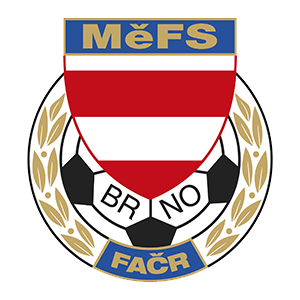 NOMINAČNÍ  LISTINAAkce: 			halová MOS žáků „O putovní pohár předsedy JmKFS“ – základní koloMísto akce:		sportovní hala ValticeTermín: 		středa 30.11.2022Sraz:			ve středu 30.11.2022, 8:30 - Vídeňská 470/9, Brno (hala Morenda) Ukončení akce:	ve středu 30.11.2022, 17 : 00  – Vídeňská 470/9, Brno (hala Morenda)Vybavení:	sálová obuv, chrániče, lahev na pití, brankáři rukavice, kartičku pojištěnce, další potřebné zápasové vybaveníNominace hráčů U13:      Trenéři: Pavel Nečas, Libor Konečný		vedoucí: Zdeněk SkoumalV krajním případě lze vyrozumět telefonicky p. Zdeňka Skoumala – tel. 604 547 876Hráči si s sebou vezmou sportovní oblečení, chrániče, míč, obutí do haly.Za účast hráčů na srazu odpovídá mateřský oddíl. V případě neomluvené neúčasti nominovaných hráčů se klub vystavuje postihu dle článku 17 bod 3 RFS !V Brně 22.11 .2022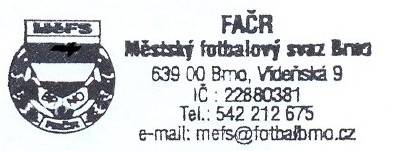    	Ondřej Šafránek v.r.					                  Mgr. Jan Maroši, v.r.	předseda KM MěFS						       předseda VV MěFSZa správnost:				                                                                              Libor Charvát					              sekretář MěFSPříjmení a jménomateřský klubSekanina MichalTJ Start BrnoKovář NikolaTJ Start BrnoPelán Ondřej (G)FC SoběšicePlšek PatrikTJ Tatran BohuniceKlíma DavidTJ Tatran BohuniceJaník AlbertFC Dosta Bystrc-KníníčkyKawulok MartinFC Dosta Bystrc-KníníčkyVrba MatyášFC Dosta Bystrc-KníníčkyKoki ZdeněkČAFC Židenice 2011Šlapanský Jakub (G)ČAFC Židenice 2011Náhradníci:Manoljovič MichalTJ Start BrnoTošnar FilipTJ Tatran BohuniceHrubý MichalTJ Tatran BohuniceZubak IvanMORE Nový LískovecKurinnyj ValentýnFC Soběšice